ПРИЛОЖЕНИЕ № 2к Порядку проведенияитогового собеседованияпо русскому языкуна территории Самарской областиСписки участников итогового собеседованияИтоговое собеседование по русскому языку     Дата  _______________ПРИЛОЖЕНИЕ № 3к Порядку проведенияитогового собеседованияпо русскому языкуна территории Самарской областиВедомость учета проведения итогового собеседования в аудитории
Предмет __________________________     Дата  _______________ПРИЛОЖЕНИЕ № 4к Порядку проведенияитогового собеседованияпо русскому языкуна территории Самарской области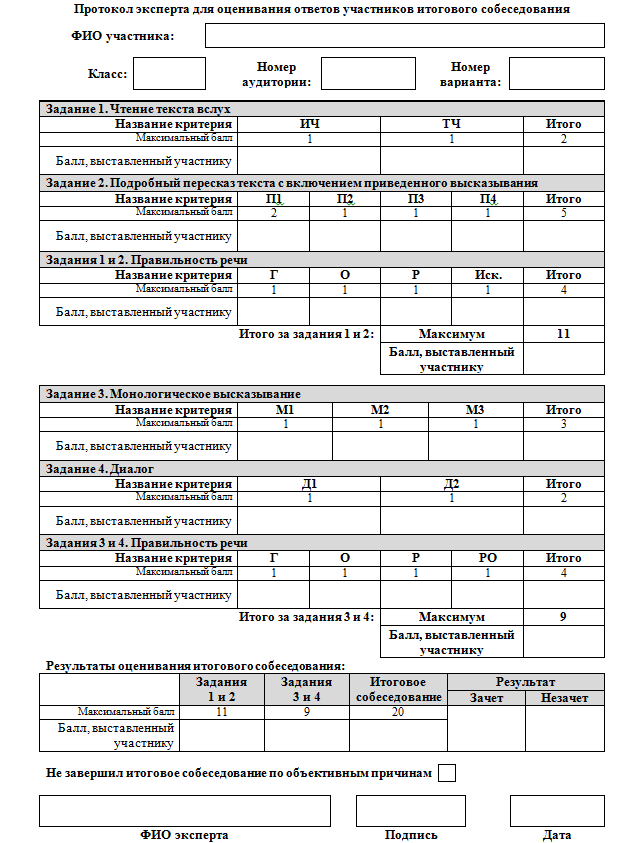 Специализированная форма для внесения информации из протоколов экспертов по оцениванию ответов участников итогового собеседования 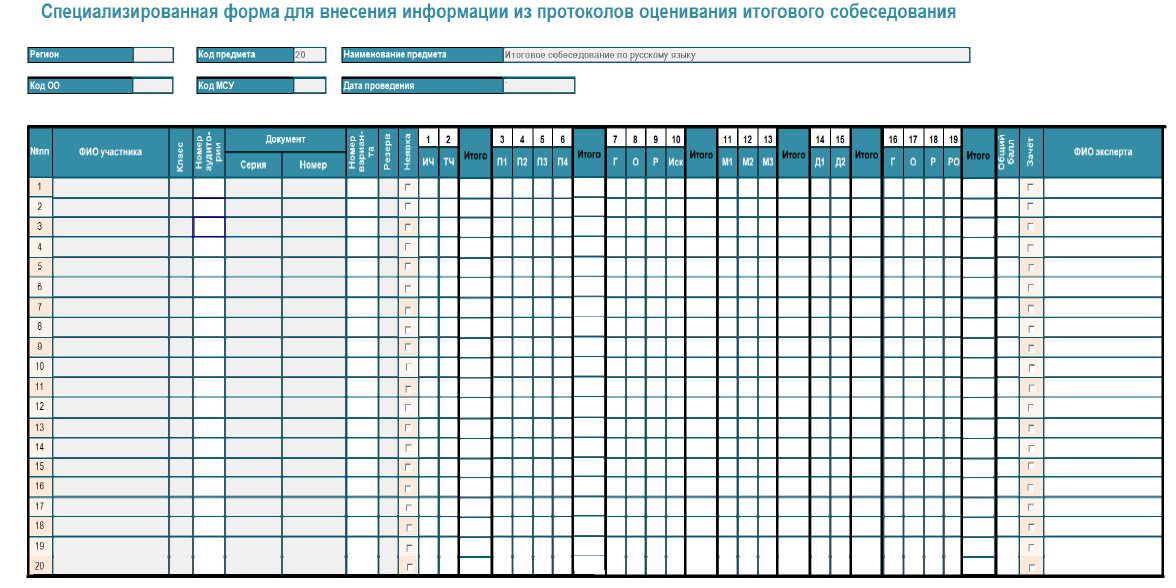 ПРИЛОЖЕНИЕ № 6к Порядку проведенияитогового собеседованияпо русскому языкуна территории Самарской областиАкт о досрочном завершении итогового собеседования 
по русскому языку по уважительным причинам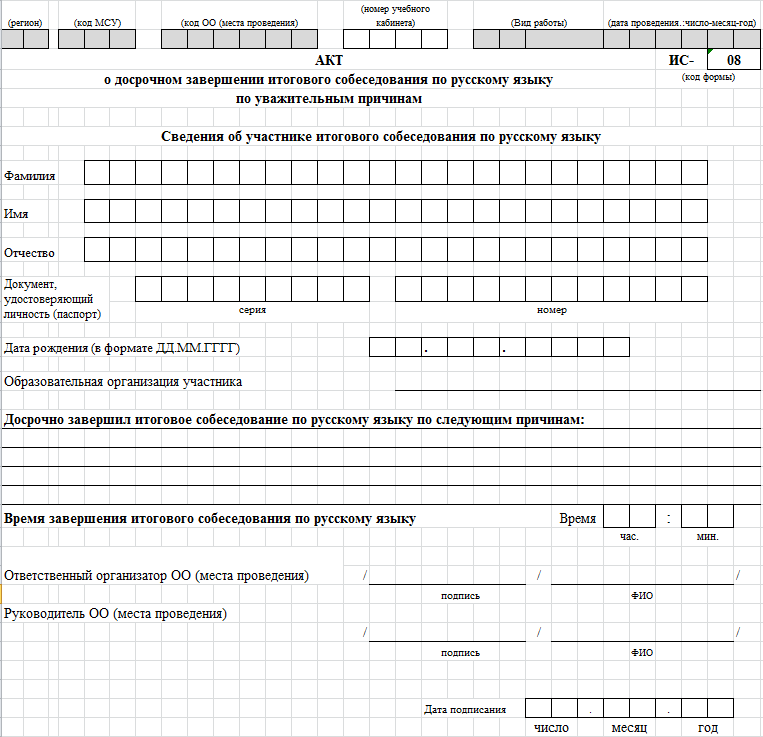 ПРИЛОЖЕНИЕ № 7к Порядку проведенияитогового собеседованияпо русскому языкуна территории Самарской областифамилияимяотчествообучающийся/экстерн________________________________________________________			 		наименование образовательной организациипрошу провести повторную проверку сданного мною итогового собеседования по русскому языку, за который получен повторный «незачет».Дополнительно сообщаю, что при проведении итогового собеседования по русскому языку я был распределен в аудиторию. Подпись заявителя   ______________/__________________________(Ф.И.О.) «____» _____________ 20___ г.Субъект РФ:Код МСУКод ОО№ п.п.ФИО участникаНомер аудитории/отметка о неявкеСубъект РФ:Код МСУКод ООАудитория№ п.п.ФИО участникаСерия документаНомер документаКлассВремя началаВремя завершенияНе завершил по объективным причинамПодпись участника//ФИО экзаменатора-собеседникаПодписьДатаПРИЛОЖЕНИЕ № 5к Порядку проведения итогового собеседования по русскому языкуна территории Самарской областиЗаявлениеЗаявлениеЗаявлениеЗаявлениеЗаявлениеЗаявлениеЗаявлениеЗаявлениеЯ,Контактный телефон()--